Colorado State University 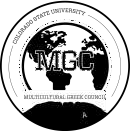 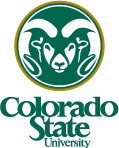 Multicultural Greek Council Bylaws ARTICLE I. – NAMEThe name of this organization shall be the Multicultural Greek Council at ColoradoState University hereinafter referred to as MGC.ARTICLE II. – PURPOSEThe purpose of MGC shall be to serve as the governing body for all of its memberorganizations in a fair and responsible manner. The council promises to upholdacademic success, provide safe spaces for underrepresented students, and to createintentional programming to bring member organizations together.ARTICLE III. – MEMBERSHIPMembership will be granted when all requirements have been fulfilled by entities continuing or seeking membership status.Section 1. Active MembersAny individual as a member of a sorority or fraternity chapter that is a member of the Multicultural Greek Council shall have automatic membership in the Multicultural Greek Council through the representation of their chapter. Member chapters must be in good standing with Colorado State University.Section 2. Associate MembersNew organization’s status is defined as “Associate Members” status and consists of new organizations that have petitioned the Multicultural Greek Council for recognition.Organizations that lose council recognition will be required to complete the recognition process for associate membership status. Process is outlined in Article IV.Section 3. DuesThe Executive Vice President will collect dues from member organizations of $20.00 for each active member in their organizationFailure to pay will result in the loss of voting rights and MGC event participation. Rights will be returned once the amount is paid or (in extenuating circumstances) a payment plan has been established.ARTICLE IV. EXPANSIONSection 1. Council RecognitionThe National Organization must submit an application of growth and recognition to the Office of Fraternity and Sorority Life.Organizations must meet with the President and/or Executive Vice President upon approval of their growth and recognition application, to outline MGC specific expansion guidelines, expectations, and policies.The Executive Vice President is responsible for dispersing an abbreviated version of the organization’s growth and recognition application to MGC’s membership.This abbreviated application distributed should include: Outline of organizational history and valuesStatement about how the organization plans to be academically successfulStatement from the Office of Fraternity and Sorority Life confirming approvalOne fraternity and one sorority will be permitted to join MGC per academic year upon approval of an organization’s growth and recognition application.Should MGC recognize one sorority and one fraternity in an academic year, any additional organizations seeking recognition by MGC, should engage in the following petition process:Submit a growth and recognition application to the Office of Fraternity and Sorority Life.Upon approval of the growth and recognition application by the OFSL provide proposal and presentation to MGC that discusses why the organization should be recognized in addition to the other organizations established in that academic year.Following the presentation, organizations can be admitted to full council membership by a 3/4 affirmative vote of the MGC Delegation. Once an organization is voted into the council, they will have full voting and office holding privileges.If organization is not voted into the council, they will be added to the expansion waitlist for the next available expansion slotEach organization will be recognized by MGC in the order in which growth and recognition applications are approved by the Office of Fraternity and Sorority Life.In order for any organization to maintain full voting and office holding privileges within MGC, each of the following expectations must be fulfilled:Paying MGC membership dues as found under Article 1, Section 375% attendance at MGC hosted events, with penalties of a $25 fine if 75% attendance is not met, Article IX, Section 2.Adhere to all MGC specific policies, Fraternity & Sorority Joint Policies, and University policies as they pertain to fraternities and sororities, registered student organizations, and students.ARTICLE V. EXECUTIVE OFFICERSSection 1. Eligibility and TermsBe enrolled at Colorado State University as a full-time studentMaintain a minimum cumulative GPA of a 2.75 to apply for executive boardMaintain active and good standing, if applicable, with their respective affiliate organizations and the university.All elected officers are subject to removal from office if they fail to maintain any of the criteria listed above.An executive officer shall not hold the presidency of their chapter and MGC executive vice president or president during their MGC executive term unless voted on by the previous MGC executive board and slating committee through a 2/3 majority vote.Section 2. Executive BoardThe executive board for MGC is responsible for following the bylaws and actively engaging to meet the needs of the councilOfficers shall serve from January to December of the following year, with a transition period from November to December for the training of incoming officersExecutive board meetings:Will begin the first week of schoolAdvisor{s) must be present at every meeting with the Executive BoardTwo (2) absences will be excused per semester, submission by email to the president 48 hours in advance will be required to presidentIf an officer has an unexcused absence they will receive a $10.00 fine per unexcused absence.Delegate MeetingsOfficers are required to attend all Delegate Meetings. No more than two (2) unexcused absences will be allowed per academic semesterIf an officer has an unexcused absence they will receive a $10.00 fine per unexcused absence.Section 3. Removal Procedures If the officer does not abide to their responsibilities they may be subject to removal from the councilRemoval procedures will follow due process, including a seven (7) day notice in writing, the right to speak on one’s behalf, and the right to an appealThe executive board shall collectively be given one vote on all matters, excluding council president who only votes in instances of a tieSection 4. Election RequirementsEvery organization is required to have one (1) applicant from their affiliation run to be officers for the council, if they have over 7 active dues-paying members. Failure to do so will result in a $30.00 fine.There may not be more than two (2) members of the Executive Board that are a part of the same member organization.Section 5. Slating CommitteeThe Slating Committee shall consider the qualifications of all candidates for elected executive board officer positions and shall nominate at least one person for each elected office.The Slating Committee shall consist of the following:The outgoing MGC President. In the instance that the outgoing MGC President is seeking an executive board officer position, the outgoing MGC Executive Board shall select from among themselves an individual who is not seeking an executive board officer position to serve as chair of the Slating Committee.One active member in good standing from each chapter, selected by each chapter through an internal process determined by that chapter. Member chapter representatives must not be seeking an Executive Board officer position.The MGC Advisor(s) shall serve as a non-voting, ex-officio member(s).Section 6. Selection of MGC Officers Election Procedure: MGC Executive Board officers must be elected by the MGC with officer installation and officer training occurring as soon after the election as possible.Prior to MGC elections Applications must be submitted to the Office of Fraternity and Sorority Life by a date scheduled by the current executive board. The MGCadvisor(s) or MGC President/chair shall hold the completed application inconfidence until being distributed to the Slating Committee for review prior to their meeting.Between the application due date and MGC elections, the Slating Committee reviews completed applications, conducts interviews with candidates, and matches each executive board office to the most qualified candidate. Immediately following, a representative of the Slating Committee contacts each slated candidate for permission to place their name on the slate. Once all slated candidates have granted permission for their name to be placed on the slate, all remaining applicants will be notified that they were not slated for a position and the slate will be made public and available to MGC. The Slating Committee prepares a statement of qualifications for each person slated. This document is shared with the MGC Delegates. At an MGC delegate meeting, the slate will be formally presented for consideration. In the event that the Slating Committee feels there were not adequate options to fill the executive board, they may choose to reopen applications and conduct additional interviews. Challengers to the slate may present a challenge to the slate at the MGC meeting immediately following when the slate is presented. Challengers must have previously submitted applications, and must be nominated by an MGC delegate. They will be given the opportunity to read their qualifications and explain why they would be better suited for their chosen position on the slate. Delegates will then do a vote by ballot to indicate whether they would like to choose the slated representative or the challenger, and there must be a two-thirds vote in favor of one candidate in order for that person to be added to the slate.MGC Elections The ballot is prepared with the names and offices of those slated by the Slating Committee and any additional nominees put forth by the MGC. Under general orders, the MGC President distributes the ballots and the statement of qualifications previously developed by the Slating Committee to each chapter representative. The ballots will be collected and the MGC President shall tally votes to determine if the slate is passed by a majority vote. Section 7. Elected Officers and DutiesPresidentPreside at all MGC meetingsHas the authority to call a special/emergency meeting when deemed necessary with a 48 hour noticeEnsure constitution and bylaws are being followedServe as MGC representative at pertinent functionsServe as the main communication link between chapters, Fraternity and Sorority Life, Colorado State University, and any external forcesRemain neutral and maintain the best interests of MGCCouncil president only votes in instances of a tieOversee all expenditures managed by the Executive Vice PresidentMeet weekly with MGC advisor(s)Schedule recurring one-on-one meetings with the MGC Executive BoardOffer support to officers when neededPlans retreats alongside the Vice President of Council EventsThe Summit (Fall semester)Delegate Training (Fall and Spring)Executive Board (Fall and Spring)Plans Social Justice Programing alongside the Vice President of Council DevelopmentFacilitate the setting of goals and expectations for the Executive BoardPreside over application and election processResponsible for successful transitions between outgoing and incoming Executive Board officersInitiate a friendly and collaborative relationship with the other councilsOther duties as assigned by the advisor(s)Executive Vice PresidentAdministration Runs meetings in absence of President in this case shall adhere to all responsibilities stated in Article V, Section 8Creates agenda and records minutes for MGC Delegate Meetings and MGC Executive Board MeetingsDistributes agendas 72 hours prior to MGC Delegate and MGC Executive Board MeetingsDistributes minutes within 24 hours of the conclusion of MGC Delegate Meetings and MGC Executive Board MeetingsKeeps record of attendance and voting at meetings and at council sponsored eventsResponsible for overseeing expansion as presented in Article IVMeet with interest groups within two (2) weeks of submitting letter of interests, to review associate group guidelines, due dates, and any other requirementsServe as MGC representative at administration/finance/fundraising- related events, meetings, workshops, and/or trainingsOther duties as assigned by the advisor(s) and/or presidentFinances Maintains and updates a budget for MGC on a monthly basisProvides the budget to each MGC Executive Board position on a monthly basis at first meeting of the monthDeposit all funds received into the council’s bank accountMaintain all records pertaining to MGC financeDistributes invoices for MGC dues and finesCollects MGC dues and finesThe council shall reimburse the expenses of an officer or member who is representing the council or conducting official council business provided that the officer or member has received approval from the President and Executive Vice President prior to that expenditure. Original receipts, funds request form, and an approved budget must be provided for an officer or member to be reimbursed.FundraisingResponsible for the planning and completion of fundraisers that will directly benefit the councilPlans at least one (1)council-wide fundraising event per semesterVice President of ScholarshipKeep monthly communication with scholarship chairs of MGC organizations throughout the semesterMeet with all organizations as outlined in Article VIICollaborate with the IFC and PHA counterparts to implement the Scholarship Officer Workshop SeriesWork alongside the MGC advisor(s) to assess and guide the academic progress of all member organizations within MGCEnforce the tier system as outlined in Article VII Section 2Present the MGC award to the chapter with the highest semester GPA and/or other qualifications such as most improved GPAServe as an FSL ambassadorOther duties as assigned by the advisor(s) and/or presidentVice President of Judicial AffairsImplement the Fraternity and Sorority Life Joint Policy on Risk ManagementCollaborate with their IFC and PHA counterparts to implement the Accountability Officer Workshop SeriesAbides by all duties and responsibilities in Article X when the President and/or Executive Vice President direct further actionMust be present at all judicial board hearingsServe on the Joint Judicial Board (JJB)Serve as the chairperson for MGC chapters for JJB HearingsAttend weekly meetings with the JJB executive teamAttend weekly Joint Judicial Board meetingsServe on the All-University Hearing Board (AUHB) when cases involving an MGC organization are being heardConduct judicial board trainings to each newly elected judicial board member at the beginning of the spring semesterIn the event the Vice President of Judicial Affairs cannot attend a hearing, the MGC President will reside in their placeServe as MGC representative at judicial affairs/accountability-related events, meetings, workshops, and/or trainingsOther duties as assigned by advisor(s) and/or presidentVice President of Risk Reduction Implement the Fraternity and Sorority Life Joint Policy on Risk ManagementCollaborate with the IFC and PHA counterparts to implement the Risk Officer Workshop SeriesShall attend weekly risk management meetingsShall serve on the Risk Task ForceManage all Event Registration Forms submitted to MGCMay update the Fraternity and Sorority Life Joint Policy on Risk Management with the support and approval of the Risk Task ForceServe as MGC representative at risk managemen-trelated events, meetings, workshops, and/or trainingsServe as MGC representative for National Hazing Prevention Week (NHPW)Serve as a resource for MGC organizationsOther duties as assigned by the advisor(s) and/or presidentVice President of Council DevelopmentResponsible for planning Social Justice Programming Social justice programming is defined as content that brings awareness to issues impacting marginalized individuals.Programming should engage MGC members and/or CSU wider community in active listening, and perspective-taking, and building understanding of cultural differences and similarities. Examples of programming topics are Interpersonal Violence Prevention, Colorism, BLM, etc.Programming can be held during the Summit Retreat, in collaboration with another MGC event, or held as its own eventCollaborate with the IFC and PHA counterparts to implement the New Member Education Officer Workshop SeriesHold a retreat for the newest active MGC members each semesterRetreat for newest active MGC members must include Interpersonal Violence Prevention programmingExamples of IVP programming includes presentation on rape culture, continuation of harm activity facilitated by the Women and Gender Advocacy Center, solidarity practices, etc.  This event will be mandatory, 75% of the chapters’ new active dues paying members will need to be in attendance. If the quota is not met there will be a $25.00 fine assessed to the respective chapter.Serve as an FSL ambassadorOther duties as assigned by the advisor(s) and/or presidentVice President of Council EventsFacilitate participation in university sponsored events (CSUnity and Fall Clean Up)Connects chapters with resources for community serviceCollaborate with the IFC and PHA counter parts to implement the Community Service & Philanthropy Officer Workshop SeriesResponsible for reserving rooms for MGC Executive Board events, meetings, and retreatsResponsible for planning and executing the MGC Summit which will take place at the beginning of the school year.Serve as MGC representative at council event-related events, meetings, workshops, and/or trainingsServe as a liaison between the Lory Student Center, Registrar's Office, Rec Center Facilities, and the FSL Programming BoardOther duties as assigned by advisor(s) and presidentVice President of Public RelationsCollaborate with IFC and PHA counterparts to implement the External Relations Officer Workshop SeriesMake sure MGC is positively represented within Fraternity and Sorority Life and on the Colorado State University campusManage and maintain MGC social media accountsCreate advertisements for MGC EventsCreate MGC external relations planServe as MGC representative at public relations-related events, meetings, workshops, and/or trainingsServe as an FSL AmbassadorOther duties as assigned by advisor(s) and presidentARTICLE VI. FINANCIAL STRUCTURESection 1. DuesDues will be assessed equally to all MGC Chapters during each semester according to the chapters’s membershipDues may be altered based on the need of the council, but only with a vote by ⅔ of delegatesSection 2. Invoice and Fine ScheduleDues and Fines must be paid within 14 days after invoices have been distributed by the executive board each semesterFailure to pay dues and fines by this time will result in the loss of voting privileges and a weekly fine of $5.00Section 3. BudgetThe budget will be presented to the Delegate Meeting at the beginning of each semesterThe financial transactions of the executive board will be monitored by the office of Fraternity and Sorority Life and MGC’s Advisor(s)Section 4. Use of Unspent FundsAll funds left unspent from the budget shall remain within the MGC banking account to serve as funds for future expendituresARTICLE VII. ACADEMICSSection 1. Academic Requirements To remain in active status with the council, unaffected by the tier system, a member organization shall maintain at least a 2.5 semester GPA among active members. There will always be an elected academic chair within member organizationsA mid-semester check-up will be conducted with each chapter who filled out a chapter-specific academic plan to assess the progress and successAll chapter academic chairs must submit their chapter's academic action plan (if applicable) to the Vice President of Scholarship when they submit it to the Office of Fraternity and Sorority Life for ElevationSection 2. Ineligibility PolicyDepending on the GPA of a chapter, they will sequentially ascend or descend the tier system as follows:Tier One: “Warning Status”The chapter must meet with the Vice President of Scholarship Tier Two: “Academic Probation Status”The chapter must meet with the Vice President of ScholarshipThe chapter may not host socials with other fraternities or sororities upon communication with the national board/organizationThe chapter may not perform at MGC events such as Rooted in Culture or MGC StompzTier Three: “Inactive Status”The chapter must meet with the Vice President of ScholarshipThe chapter may not host socials with other fraternities or sororities upon communication with the national board/organizationThe chapter may not perform at MGC events such as Rooted in Culture or MGC StompzAn organization that falls into inactive status will be considered a dues paying, non-voting organization until they can revert to academic probation statusThe chapter may only hold events required by their National Executive BoardThe chapter must meet with their advisor(s) once per month to discuss their academic planARTICLE VIII: EVENTS & CALENDARINGSection 1. Event Requirements An MGC organization may not schedule an event on the same day as a previously scheduled event created by the MGC Executive Board.MGC executive board recognizes that National and Chapter Founding Dates will be reserved for the respective chapter. MGC organizations are not allowed to hold signature events on another organization's national or chapter founding dates. Signature events are defined as Large-scale philanthropy or fundraising events that encourage participant attendance for two hours or more and often require participant registration and/or participant teams per FSL Community Service Philanthropy policy.Alpha Phi Gamma National Sorority, Inc.National Founding Date: February 1, 1994CSU Founding Date: June 8, 2008Beta Gamma Nu Fraternity, Inc.National Founding Date: January 15, 1997CSU Founding Date: May 6, 2011Gamma Zeta Alpha Fraternity, Inc.National Founding Date: December 3, 1987CSU Founding Date: February 21, 2020Delta Xi Nu Multicultural Sorority, Inc.National Founding Date: October 7, 1997CSU Founding Date: April 17, 2004Kappa Delta Chi Sorority, Inc. National Founding Date: April 6, 1987CSU Founding Date: June 20, 2014Lambda Sigma Upsilon Latino Fraternity, Inc.National Founding Date: April 5, 1979CSU Founding Date: April 24, 2010 Lambda Theta Nu Sorority, Inc.National Founding Date: March 11, 1986CSU Founding Date: October 29, 1990Nu Alpha Kappa Fraternity, Inc.National Founding Date: February 26, 1988CSU Founding Date: April 10, 1999Pi Lambda Chi Latina Sorority, Inc.National Founding Date: March 5, 1994CSU Founding Date: April 14, 2000Sigma Lambda Beta International Fraternity, Inc.  National Founding Date: April 4, 1986CSU Founding Date: September 9,1 1990Sigma Lambda Gamma National Sorority, Inc.National Founding Date: April 9, 1990CSU Founding Date: July 24, 1998Sigma Omega Nu Latina Interest Sorority, Inc.National Founding Date: November 6, 1996CSU Founding Date: May 4, 2020A 30-dollar fine will be implemented for any signature event held by an MGC organization on another MGC organization's national and/or chapter founding date.An MGC-hosted event is defined as any event that is hosted by the MGC Executive Board. (Ex: MGC Stompz, Rooted in Culture, MGC Summit, etc.)MGC hosted events require 75% of chapters’ total active membership to attend. Failure to do so will resolve in a $25.00 fineThere will be a maximum of two (2) chapter events that can occur on the same day so long as the two (2) events are not overlapping, nor associated with fundraising or philanthropyIf there will be two (2) events taking place on the same day, the time of the events must not overlapIf there is a violation in terms of time overlap, the organization in violation may face a Judicial Review filed by the Vice President of Council EventsARTICLE IX: ACCOUNTABILITYSection 1. AttendanceAn attendance tally of member organizations to MGC events will be accounted by the MGC Executive Vice PresidentAll member organizations must have a minimum of 75% active body members in attendance at all events hosted by MGCEvents that do not require participation or attendance by/of any MGC chapter will not be subject to this ruleMGC events do not include events held by member organizations There will be an MGC Kick-Off event at the beginning of each semesterAt the MGC Kick-Off event the chapter with the highest semester GPA from the previous semester will be acknowledged, members with 3.0 G.P.A. from the previous semester will also be acknowledged, and graduates of the academic year will be acknowledgedSection 2. Penalties and FinesDefinition of Absence	If member organization does not have the required 75% active body members present at an MGC eventIf a member organization is absent from an MGC function they will be charged the equivalent of an unexcused absence to a council meeting, $25 (twenty-five dollars) due at the consecutive MGC Delegate MeetingAn organization is allowed three fined absences in a calendar year. In the event of the third absence, said organization will have to appear before the MGC Judicial Board for review and possible dismissal. If the organization is allowed to remain, they are subjected to loss of voting rights for one semester and dues being doubled for the subsequent semesterIf an organization is dismissed from MGC, they must re-apply as an Associate Member for consideration to rejoin the councilA member organization will be fined $5 (five dollars) for failing to provide the council with a mandatory task (i.e. PowerPoint, paperwork, presentation, etc.). A mandatory task must be assigned by the MGC President or Executive Vice President at a council meeting. The President or Executive Vice President must also specify the date and time the task is due, and how the task must be received (i.e. in person, email, Google Drive, etc.). This fine must be paid at the last meeting of the month in which the offense occurred.If a member organization fails to pay a fine by the date that it is due, there will be an additional $5.00 late fine for each consecutive week that it is unpaid.ARTICLE X: JOINT JUDICIAL BOARDSection 1. PurposeThe Joint Judicial Board allows for cooperative judicial hearings across governing councils, offering consistency in hearings and outcomes associated with any violation of fraternity and sorority community joint policies. The Joint Judicial Board addresses, but is not limited to: MGC constitution violations, Multicultural Greek organization events, disputes between organizations/individuals, and/or new member presentations.An organization can be penalized for an action or non-action if such act would violate University policy, Council policy or violate the policy of its respective organization.Section 2. Joint Judicial Board Composition and Member Joint Judicial Board members that have been determined to have a conflict of interest shall be temporarily relieved of their duties. An Executive Board member will sit in their place.The MGC Judicial Board shall be composed of the following members:The Chair of the Judicial Board shall be the Vice President Judicial Affairs, who shall serve as a non-voting memberAt least three (3) members selected by the MGC chapters.Section 3. EligibilityApplications for the Joint Judicial Board can be found on the Office of Fraternity and Sorority Life websiteDeadline may vary year to year.There shall be training sessions for the elected Judicial Board once per calendar year. Training sessions shall be attended by the MGC advisor(s), Vice President of Judicial Affairs, and PresidentMembers applying for the Joint Judicial Board must be active in their respective chapter for a semester as well as have a 2.5 cumulative and semester GPASection 4. SelectionEach chapter will be required to nominate one member to apply to serve on the Joint Judicial board.Judicial Board members will be selected by the IFC, MGC, PHA, PFC Council Vice Presidents of Judicial Affairs.Section 5. Policy RecognitionMGC chapters shall have a copy of all judicial procedures made available at the beginning of each semesterThe judicial process applies equally to all MGC chapters and any MGC chapter that may be co-sponsoring events. All events will be held accountable and share responsibility unless an investigation determines otherwiseAny student, faculty, administration,community resident, or fraternity/sorority chapter may initiate a complaintSection 6. Pre-Hearing ProceduresReceived written complaint must be presented to the council in a reasonable time frame, which is decided upon the discretion of the Judicial BoardThe Judicial Board will determine the date, time, and location of the hearing; notification to the respective chapter must be given within seven (7) business days of the written complaintThe organization(s) will also be given a detailed explanation of their alleged violations. The organization(s) shall receive this information within seven (7) business days to present its case before the Judicial BoardThe organization(s) will have 48 hours to respond if they agree or dispute the charges. If the charges are not disputed, the Judicial Board will sanction the organizationIf the organization(s) responds and wants dispute the charges, the Judicial Board will proceed with a hearingSection 7. Hearing ProceduresThe hearing will be open only to representatives of the defending organization(s) and any of their witnesses. In addition, the MGC advisor(s) and the Vice President of Judicial Affairs must be present at the hearingHearings are to remain confidential. A confidentiality agreement must be signed by all parties involved, including all judicial board members, representatives of the presenting and defending organization(s), and any of their witnessesThe Judicial Board shall summarize and inform the organization of the allegation(s)If the accused organization disputes the allegation(s), the Vice President of Judicial Affairs will preside over the hearing and allow the organization to provide an explanation to the boardSection 8. Post-Hearing ProceduresThe Judicial Board will convene in private and determine a final decision for the accused organization. The organization will be notified of the decision within 48 hoursThe Judicial Board must send the accused party a written notification of the following within 48 hours after the final decision has been rendered:Any decisions that have been determined and the reasoning behind these sanctions, if anyAny/all deadlines for sanctions to be completed by the given time as decided by the Judicial BoardA description of the appeal processThe name and contact information of the Vice President of Judicial Affairs that will ensure the satisfactory completion of any/all sanctionsThe Judicial Board decides the outcome of each charge based on the preponderance of evidence standardWhether it is more likely than not that the organization violated a council, cross council or Fraternity and Sorority Life regulationsThe Judicial Board determines appropriate sanctions by the seriousness of the violation. The Judicial Board reserves all rights to examine all violations on a case- by-case basisThe organization must abide by all levied sanctionsThe Vice President of Judicial Affairs shall be assigned the task of ensuring that any/all sanctions imposed are satisfactorily completedSatisfactory completion shall always include, but is not limited to evidence of educating chapter members and executives of the policies/procedures that were violatedSection 9. Appeal ProcessOrganization(s) seeking an appeal of their hearing outcome must write an appeal requestRequest must be emailed to the Vice President of Judicial Affairs within 7 business days of receiving the hearing outcome letterThe request should address the following questions:Was the hearing conducted fairly? Did the organization have a chance to present relevant information?Was the decision reached based on substantial, sufficient information?Were the sanctions appropriate for the violation?Was the organization placed on probation, suspended, or expelled?Is new information available that may impact the decisionAfter reviewing the request, the Vice President of Judicial Affairs will do one of the following:Deny the appealReturn the case to the Judicial Board for further consideration. The organization(s) must abide by the original conditions while the case is under reviewGrant a hearing with the Judicial Board to consider new information not available at the time of the original hearingAfter the hearing, the Judicial Board must agree on a final decision and the Vice President of Judicial Affairs must notify the organization(s) of the final decision within 48 hours There is not an appeals process for the Joint Judicial Board’s final decision. ARTICLE XII. COMMITTEESCommittees may be established as needed by the council officers with a ⅔  vote of the executive board